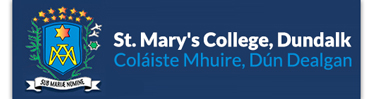 FIFTH YEAR BOOKLIST – 2019 - 2020LEAVING CERT.FIFTH YEAR BOOKLIST – 2019 - 2020LEAVING CERT.FIFTH YEAR BOOKLIST – 2019 - 2020LEAVING CERT.FIFTH YEAR BOOKLIST – 2019 - 2020LEAVING CERT.FIFTH YEAR BOOKLIST – 2019 - 2020LEAVING CERT.SUBJECTTick subjects being studied for LCTEXTBOOK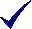 PURCHASEDPUBLISHING HOUSESUBJECT MATERIALSENGLISHTo be confirmed in September.-A4 Hardback.A4 Pocket Display folder.Refill pad. GAEILGEHL – ‘Tumadh Teanga’OL – ‘Suas’Collins Gem Irish DictionaryLEVELS WILL BE DECIDED IN SEPTEMBER – DO NOT PURCHASE YET.Educate.ieForum Publications.A4 Hardback.A4 Pocket Display folder.MATHEMATICSHL – ‘Texts and Tests 4’.         ‘Texts and Tests 5’.OL - ‘Test & Tests 3’.CJ Fallon.Casio scientific calculator.Maths tables.Geometry set.ECONOMICSNew syllabus to be introduced in September. Textbook to be confirmed in September after teacher evaluation of new books still to be published.-2 A4 Hardbacks.HOME ECONOMICS‘Complete Home Economics’, textbook & Workbook by Leanne Gillick and Laura Healy. Educate.ieA4 Hardback.ART‘Appreciating Art’, by Aine Ni Charthaigh & Aidan O’Sullivan. (2nd Edition). Gill Education. 2B, 4B & 6B Pencils.Rubber.Ruler.Prit-stik.12pk Watercolour pencils.12pk Colouring pencils.Oil Pastels.A4 Ring binder folder.A4 Pocket display folder.Art fee: €25.FRENCH‘Tout Va Bien’,  2nd Edition  (not 3rd Edition).Folens.A4 Hardback.Homework copy.A4 Pocket Display folder. GERMAN‘Complete German Grammar’ by Genevieve Farrell.Pocket Germand-English dictionary. Further textbooks to be confirmed in September.Mentor Publications. A4 Hardback.A4 Pocket Display folder.GEOGRAPHY‘Earth’, Core textbook.‘Earth Elective 5 - Patterns and Processes in the Human Environment’.  Eduate.ieA4 Hardback.A4 Pocket Display folder.Refill pad.Colouring pencilsHISTORY‘The Making of Europe and the Wider World’, by Twomey & O’Neill.‘The Making of Ireland - P. Twomey.Educate.ieA4 Hardback.A4 Pocket Display folder.Manuscript copy. PHYSICS‘Fusion’ (higher and ordinary level).Educate.ieCasio scientific calculator.Maths tablesA4 Hardback – experiment style. CHEMISTRY‘Chemistry Live!’ by Declan Kennedy.Folens.2 A4 Hardbacks.BIOLOGY‘Leaving Certificate Biology Plus’, by Micheal O’Callaghan.Educational Company. A4 Hardback.ACCOUNTING‘Accounting for Senior Cycle’, By C. Tyrrell, D. Kielthy.(Third Edition)Educational Company.2 A4 Hardbacks.BUSINESS‘Business Express’, textbook – second edition. ‘Business Resources and Revision’ – second edition. Mentor Publications. 2 A4 Hardbacks.2 Manuscript copies.A4 Pocket Display folder.MUSIC‘Leaving Cert Workbook Course B’, by May Costello.‘Berlioz Symphony Fantastique’.  ‘Mozart Piano Concerto No. 23 in A Major’. EulenburgFolens. A4 Hardbacks.Manuscript copies.A4 Pocket Display folder.TECHNOLOGY‘Technology for Leaving Certs’, by Grainne Enright.PROJECT STORAGE BOX TO BE CONFIRMED IN SEPTEMBERGolden Key Publishing. A4 Hardback.2 A4 Pocket display folder.Technology fee: €25.DCG‘Graphics in Design and Communication’ by David Anderson.

Gill Education. Full drawing kit which should contain: 2 set squares.2 2H pencils.Protractor.Compass. Rubber.Sharpener.Masking tape.A3 folder.Practical fee: €25.CONSTRUCTION‘Get Constructive’ by Eva Corcoran, Sean King & William Nolan.PROJECT STORAGE BOX TO BE CONFIRMED IN SEPTEMBER.Educate.ie2 A4 Hardbacks.2 A4 Pocket display folder.Wood fee: €25.AGRICULTURAL SCIENCE‘Breaking Ground’, 3rd Edition - New Course. Educational Company.2 A4 hardbacks.LCVP‘Making it Happen’, by Caroline McHale.Folens.A4 Hardback.A4 Pocket Display folder.Religious EducationTeacher led course. No books required.-A4 Hardback.LC PETextbook to be confirmed in September after teacher evaluation of new books still to be published.-A4 hardback.Refill pad.A4 ring binder.A4 subject dividers (punched, 10 part division).A4 poly pockets (50 pack).